ЛИТЕРАТУРНО-КРАЕВЕДЧЕСКИЙ КОНКУРС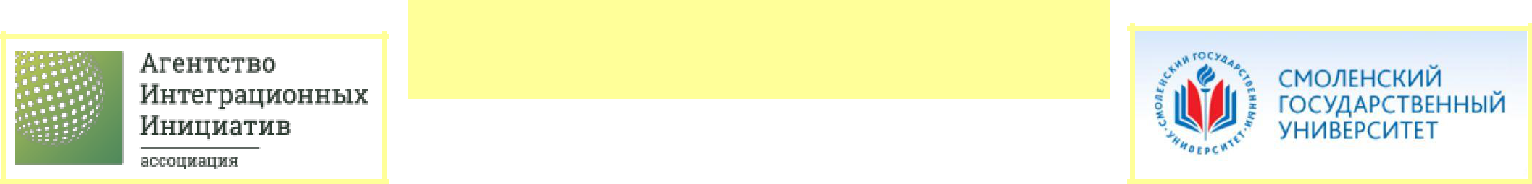 «МЕЖДУ ПРОШЛЫМ И БУДУЩИМ»Агентство интеграционных инициатив совместно со Смоленским государственным университетом проводит конкурс творческих работ «Между прошлым и будущим» в рамках проекта «Днепро-Двинский регион: между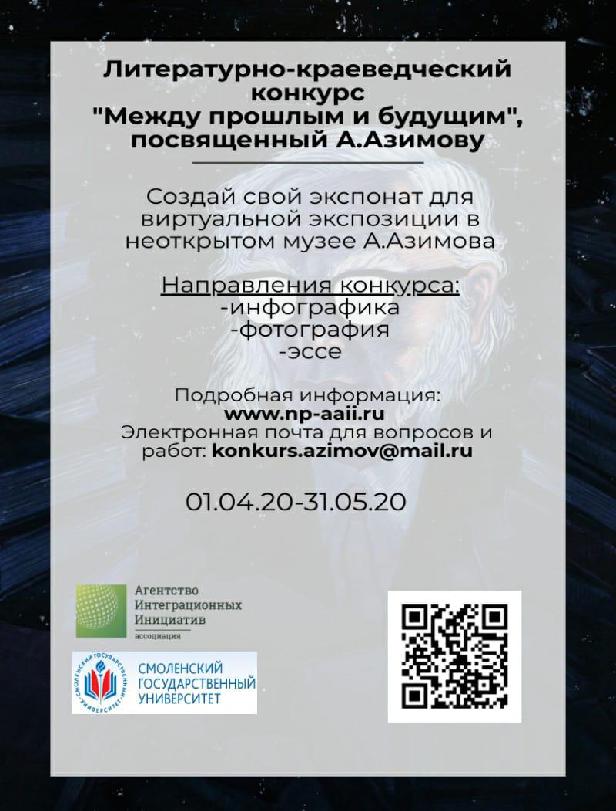 прошлым и будущим. Виртуальная экспозиция для неоткрытого музея Айзека Азимова на малой родине», которыйреализуется при поддержке Фонда президентских грантов (№ 20-1-001272).Проект приурочен к 100-летнему юбилею фантаста с мировым именем, уроженца д. Петровичи российско-белорусской глубинки.Конкурс проводится в заочном формате.Цель мероприятияСтимулирование познавательной, исследовательской, краеведческой деятельности студентов в сфере культуры и истории малой родины, изучения её прошлого и прогнозирования будущего сквозь призму биографии и творчества Айзека Азимова, подготовка материалов виртуальной экспозиции для неоткрытого музея Айзека Азимова на малой родине.Задание конкурсаСоздать собственный экспонат для виртуальной экспозиции в неоткрытом музее Айзека Азимова на малой родине.Участие бесплатное!Все участники конкурса получат сертификаты. Победителей ждут ценные призы и дипломы!Лучшие работы будут включены в виртуальную экспозицию неоткрытого музея А. Азимова, а их авторы получат возможность лично присутствовать на презентации экспозиции с элементами фэнтези-феста в д. Петровичи Смоленской области (ориентировочные сроки проведения презентации – сентябрь 2020 года).Условия участияк участию в Конкурсе приглашаются обучающиеся в образовательных учреждениях высшего и среднего профессионального образования, а также учащиеся общеобразовательных организаций;выполнение задания должно быть индивидуальным. Групповые работы, созданные коллективом авторов, не принимаются;работы по третьему направлению Конкурса проверяются на предмет наличия заимствований с помощью системы Антиплагиат (www.antiplagiat.ru). Оригинальность эссе не должна быть ниже 50%;до 23.59 по московскому времени 31 мая 2020 года участники должны прислать выполненное задание и заполненную анкету с согласием на обработку персональных данных (Приложение 2 к Положению и данному информационному письму) на адрес электронной почты Конкурса: konkurs.azimov@mail.ru.Конкурс проводится по трем номинациям1.ИнфографикаПрезентуемая	работа	(предлагаемый	«экспонат	виртуального	музея»):инфографика.Задача	–	показать	эволюцию	изобретений	человека,	предсказанную	А.Азимовым).Темы для инфографики«От костра до микроволновой печи» (этапы использования тепловой обработки пищи: костёр – печи разных видов – керосинка – газовая горелка … микроволновая печь).«От лесной ягоды до Роллтона» (пища человека на различных ступенях его истории: от даров леса к разным этапам обработки пищи; натуральные продукты и современная еда).«От первого телефона до современного смартфона» (технический прогресс в сфере коммуникации на расстоянии: от телефона А.С. Попова к современному смартфону, переход коммуникации из офлайн в онлайн).2.ФотографияПрезентуемая	работа	(предлагаемый	«экспонат	виртуального	музея»):фотография / цикл фотографий.Задача – сформировать визуальный образ жизни Смоленско-Могилевского приграничья.работе, по возможности, можно использовать старые фотографии, а также сделать новые фотозарисовки из жизни Смоленско-Могилёвского приграничья (Шумячский, Ершичский, Хиславичский, Монастырщинский районы Смоленской области, Климовичский, Хотимский, Мстиславский, Горецкий районы Могилёвской области).3.ЭссеПрезентуемая	работа	(предлагаемый	«экспонат	виртуального	музея»):эссе.Задача – раскрыть ключевые гуманистические идеи А. Азимова.Темы для эссеИстория показывает, что во всём новом обычно кроется какой-то подвох.Иногда человек принимает свои недостатки за недостатки общества. И, не имея возможности исправить себя, пытается изменить общество.Все проблемы современного человека коренятся в том, что он в разводе с природой.Без взаимосвязи между людьми жизнь теряет свой главный интерес. Исчезают интеллектуальные ценности, самое существование теряет свой смысл.История человечества – это хаос. Маленькие перемены приводят к большим непредсказуемым результатам.С прошлым никогда не бывает покончено, мой друг. Оно объясняет настоящее.Все успехи цивилизации – не что иное, как упражнения в ограничении свободы.Нельзя построить робота, который мог хотя бы сравниться с человеком в том, что нам дороже всего.…научная фантастика есть одно из звеньев, которые помогают соединить человечество. Проблемы, которые мы поднимаем в фантастике, становятся насущными проблемами всего человечества…Подробная информация о предполагаемых результатах выполнения заданий, рекомендации по каждому из направлений конкурса и критерии оценки работ приведены в Положении о конкурсе и в Приложении 1 к информационному письму.Задать возникшие вопросы и получить справочную информацию можно, написав по адресу электронной почты конкурса konkurs.azimov@mail.ruПриложение 1«В помощь участнику»Информация о предполагаемых результатах выполнения заданий и рекомендации по каждому из направлений конкурсаИнфографикаИнфографика – это графический способ подачи информации, данных и знаний, цель которого – быстро и чётко преподносить сложную информацию.Пример инфографики: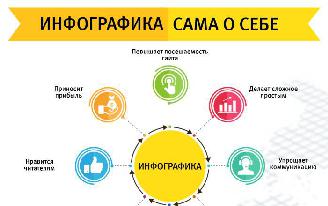 Краткий перечень сервисов для создания инфографики.easel.ly. Без поддержки русского языка, но с интуитивно понятным интерфейсом (https://te-st.ru/entries/easel-ly/).canva.com. Один из самых популярных сервисов в русскоязычном интернете для создания не только инфографики, но и других видов графики.Использование чужих изображений в инфографике не приветствуется. Один из вариантов решения проблемы – получение согласия автора на использование его иллюстраций.Более распространённый вариант – поиск картинок на фотостоках. Наиболее известные ресурсы:shutterstock.com;gettyimages.com;freeimages.com;depositphotos.com;thenounproject.com (иконки);icons8.com (иконки).Помните, что понравившееся вам изображение может оказаться платным.Чем больше у картинки скачиваний (статистику можно посмотреть, например, на pixabay.com), тем больше вероятность, что она многократно использовалась.Советы по созданию инфографикиНе перегружайте инфографику текстом. Помните, что основную информацию несёт изображение. Чтобы проверить, выполняет ли инфографика свою роль, можно убрать из неё весь текст. Даже без текста должно быть примерно понятно, о чём идёт речь. Не давайте много сплошного текста – это очень сильно затрудняет восприятие. Тем не менее, не стесняйтесь добавлять текстовые фразы, чтобы объяснить детали.Не включайте украшающие элементы, не несущие смысловой нагрузки. Это затрудняет восприятие. Инфографика сильна именно концентрированностью подаваемой информации. Каждая линия, стрелка, значок должны нести смысл.Не перегружайте свою работу. Важно, чтобы человек легко воспринимал приведённую информацию и не запутался в чрезмерном количестве блоков, картинок и стрелочек.Выстраивайте чёткую и логичную структуру там, где это возможно. Наиболее важные компоненты сделайте крупнее.Используйте яркие, выделяющиеся цвета, но следите, чтобы текст не терялся на фоне картинок.Используйте общедоступную символику и картинки. Они должны быть интуитивно понятны вашей аудитории, вызывать у неё стойкие ассоциации.Оформляйте все элементы инфографики в одном стиле.ФотографияВозможные варианты результатов выполнения задания:Старые фотографии (20 век и более ранние), отражающие жизнь людей, историю, быт, праздники, труд, природу и т.д. Смоленско-Могилёвского приграничья.Фотографии памятных мест Смоленско-Могилёвского приграничья, Петровичей, природы и людей малой родины А. Азимова.Авторские фотографии, отражающие современную жизнь Смоленско-Могилёвского приграничья.Участником может быть представлен цикл фотографий, объединённых общей темой, идеей, персонажем и т.д. Собственные фото должны иметь названия. Приветствуются символические названия (названия-эпиграфы), раскрывающие авторский взгляд на содержание фотографии (текстовое сопровождение).Примечание. Фотография должна быть паспортизирована: где, когда сделан снимок, кто, что запечатлены на фото. По желанию автора, возможен дополнительный комментарий (текстовое сопровождение).Приложение 2Анкета участника мероприятияАссоциации «Агентство интеграционных инициатив» (на 2 листах)Фамилия, имя, отчествоДата рожденияОбразование	(учебноезаведение, год окончания,специальность)Место работыДолжностьУченая	степень,	ученоезваниеПочтовый адрес*Контактные телефоны(рабочий	(код	города),мобильный) **– почтовый адрес необходимо указать целиком, включая индекс.– контактные телефоны обязательны для участников.– паспортные данные обязательны (необходимы для пропускной системы к месту проведения мероприятия).Согласие на обработку персональных данныхЯ,___________________________________________________________________________,(фамилия, имя, отчество)соответствии с Федеральным законом от 27.07.2006 № 152-ФЗ «О персональных данных» настоящим даю согласие Ассоциации «Агентство интеграционных инициатив» как оператору на обработку моих персональных данных. Согласие дается на обработку данных в целях проведения литературно-краеведческого конкурса «Между прошлым и будущим».Согласие распространяется на следующие персональные данные: фамилия, имя и отчество, дата рождения, наименование организации, а также на любую иную информацию, относящуюся к личности субъекта персональных данных, доступную либо известную в любой конкретный момент времени Ассоциации «Агентство интеграционных инициатив».Содержание действий по обработке персональных данных, необходимость их выполнения, а также мои права по отзыву данного согласия мне понятны.Настоящее согласие действует со дня его подписания и до дня отзыва в письменнойформе.Сроки хранения персональных данных оператором определены российским законодательством.«______» __________20_____ года___________/__________________(Фамилия И.О.)(подпись)E-mailПаспортные данные (дляПаспортные данные (дляПаспортные данные (дляпропуска)***Примерноеназваниеназваниедоклада (если имеется)доклада (если имеется)доклада (если имеется)Необходимостьвоплатепроезда  (указатьпроезда  (указатьпунктыубытия и прибытия)убытия и прибытия)убытия и прибытия)НеобходимостьвДа, необходимообеспечении проживанияобеспечении проживанияобеспечении проживанияпредоставлениеДа, необходимоДа, необходимо(указать символом «Х»)(указать символом «Х»)(указать символом «Х»)сведений обместо проживанияместо проживанияНетусловиях(с оплатой(с оплатойНетусловиях(с оплатой(с оплатойпроживания впроживания)проживания)гостиницах городаУказатьдатыДата заездаДата заездаДата выездаДата выездазаезда/выезда   в   случаезаезда/выезда   в   случаезаезда/выезда   в   случаеДата заездаДата заездаДата выездаДата выездазаезда/выезда   в   случаезаезда/выезда   в   случаезаезда/выезда   в   случаезаезда/выезда   в   случаезаезда/выезда   в   случаезаезда/выезда   в   случаенеобходимостиобеспечения проживанияобеспечения проживанияобеспечения проживания